Администрация Слободо-Туринского сельского поселенияРАСПОРЯЖЕНИЕот  01 марта 2022 года  №27с. Туринская СлободаО проведении конкурсного отбора проектов инициативного бюджетирования в Слободо-Туринском сельском поселении в 2022 годуВ  соответствии  со  статьями  74,  86  Бюджетного  кодекса  Российской Федерации,  Федеральным  законом  от 6 октября 2003 года N 131-ФЗ "Об общих принципах  организации  местного  самоуправления  в  Российской Федерации", постановлением  Правительства  Свердловской области от 25.12.2014 N 1209-ПП "Об    утверждении    государственной    программы  Свердловской   области "Совершенствование    социально-экономической   политики   на   территории Свердловской  области  до  2024  года", руководствуясь Уставом Слободо-Туринского сельского поселения, Порядком проведения конкурсного отбора проектов инициативного бюджетирования в Слободо-Туринском сельском поселении, утвержденным постановлением администрации Слободо-Туринского сельского поселения от 01.03.2022 № 641. Провести конкурсный отбор проектов инициативного бюджетирования в Слободо-Туринском сельском поселении в 2022 году (для участия в региональном конкурсном отборе проектов инициативного бюджетирования) с 01 марта 2022 года по 11 марта 2022 года.2. Определить:2.1. Срок подачи инициаторами проектов заявок на участие в конкурсном отборе проектов инициативного бюджетирования в Слободо-Туринском сельском поселении: с 01 марта 2022 года по 04 марта 2022 года. 2.2. Место приема конкурсных заявок на участие в конкурсном отбор: Администрация Слободо-Туринского сельского поселения, 623930, Свердловская область, Слободо-Туринский район, с. Туринская Слобода, ул. Ленина, 1. каб. № 3.3. Контроль за исполнением настоящего распоряжения оставляю за собой.   Глава Слободо-Туринского сельского поселения								Ю.В.Сабуров 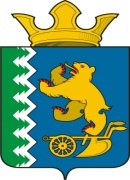 